Ελλάδα-Κύπρος 2018-2025ΨΗΦΙΑΚΟΣ ΕΛΛΗΝΙΚΟΣ ΠΟΛΙΤΙΣΜΟΣ2η Στρογγυλή Τράπεζαστο Σπίτι της ΚύπρουΤην Τετάρτη 30 Μαΐου 2018, η Πρεσβεία της Κυπριακής Δημοκρατίας-Σπίτι της Κύπρου, το Τεχνολογικό Πανεπιστήμιο Κύπρου (ΤΕΠΑΚ), το Πανεπιστήμιο Δυτικής Αττικής και ο Δευτεροβάθμιος Φορέας Πολιτισμού και Επιστημών «Δίκτυο Περραιβία» συνδιοργάνωσαν, στο Σπίτι της Κύπρου, συζήτηση στρογγυλής τράπεζας με θέμα, «Ελλάδα-Κύπρος 2018-2025. ΨΗΦΙΑΚΟΣ ΕΛΛΗΝΙΚΟΣ ΠΟΛΙΤΙΣΜΟΣ. Η δημιουργία ενός Εθνικού Επιχειρησιακού Σχεδίου για την Ψηφιοποίηση της Πολιτιστικής μας Κληρονομιάς – Νέες προκλήσεις, νέες προοπτικές».Στη  2η κατά σειρά στρογγυλή τράπεζα μετά την ιδιαίτερα επιτυχημένη πρώτη συνάντηση που έλαβε χώρα στο Σπίτι της Κύπρου τον Ιούνιο του 2016 κλήθηκαν  Δημόσιοι και Ιδιωτικοί Φορείς, που έχουν σχέση με τον Πολιτισμό, που παίρνουν αποφάσεις και διαμορφώνουν πολιτικές για την διάσωση και ανάδειξη του Ελληνικού Πολιτισμού. Απώτερος σκοπός  των εργασιών της στρογγυλής τράπεζας ήταν η διαμόρφωση ενός «Εθνικού Επιχειρησιακού Σχεδίου Ψηφιοποίησης της Πολιτιστικής Κληρονομιάς», προκειμένου να επιτευχθούν όλοι οι στόχοι, που δεν είναι άλλοι από: την ανάδειξη του Ελληνικού Πολιτισμού στον μέγιστο δυνατό βαθμό, την αξιοποίηση Ευρωπαϊκών Προγραμμάτων, την απασχόληση εξειδικευμένων επιστημόνων, την τουριστική προβολή των δύο χωρών και την ανάπτυξη πολιτιστικού τουρισμού.Στη διοργάνωση χαιρετισμό απηύθυναν: Κυριάκος Κενεβέζος, Πρέσβης Κυπριακής Δημοκρατίας, Δρ Στέλιος Χειμώνας, Γενικός Διευθυντής Υπουργείου Ενέργειας, Εμπορίου, Βιομηχανίας και Τουρισμού Κύπρου, Κώστας Μουτζούρης, Πρύτανης Πανεπιστημίου Δυτικής Αττικής, Κυριάκος Χατζηγιάννης, Βουλευτής, Πρόεδρος Κοινοβουλευτικής Επιτροπής Παιδείας και Πολιτισμού Βουλής των Αντιπροσώπων Κυπριακής Δημοκρατίας, Δημήτριος Σεβαστάκης, Βουλευτής, Πρόεδρος Διαρκούς Επιτροπής Μορφωτικών Υποθέσεων Βουλής των Ελλήνων, Άδωνις Γεωργιάδης, Βουλευτής, Αντιπρόεδρος Νέας Δημοκρατίας, Γιώργος Κουμουτσάκος, Βουλευτής, Επικεφαλής Τομέα Εξωτερικών Νέας Δημοκρατίας, Πηνελόπη Νομπιλάκη, Στέλεχος ΕΟΤ, Διευθύντρια Προβολής & Οργάνωσης Εκθέσεων και Αλεξιανή Ντάκου, Εκπρόσωπος της Γ.Γ. Ψηφιακής Πολιτικής Τηλεπικοινωνιών και Ενημέρωσης.Στις εργασίες της στρογγυλής τράπεζας συμμετείχαν οι εισηγητές: Δρ Μαρίνος Ιωαννίδης, Διευθυντής Εργαστηρίου Ψηφιακής Πολιτιστικής Κληρονομιάς Τεχνολογικού Πανεπιστημίου Κύπρου, Αρχιμανδρίτης π. Ευγένιος Παντζαρίδης, Διευθυντής Γραφείου Πληροφορικής και Διαχειρίσεως Έργων ΕΣΠΑ Ιεράς Αρχιεπισκοπής Αθηνών, Δημήτρης Νικολάου, Διευθυντής Κυπριακής Βιβλιοθήκης Υπουργείο Παιδείας και Πολιτισμού Κύπρου, Θεόδωρος Γκανέτσος, Καθηγητής Πανεπιστημίου Δυτικής Αττικής Εργαστήριο Μη Καταστροφικών Τεχνικών, Κωνσταντίνος Σκριάπας, Οικονομολόγος-Σύμβουλος Ανάπτυξης, Πρόεδρος ΔΣ Δικτύου «ΠΕΡΡΑΙΒΙΑ» Δευτεροβάθμιος Φορέας Πολιτισμού και Επιστημών, Ηλίας Τζιώρας, Εισηγητής, Διαχειριστής Προγραμμάτων Πολιτισμού και Ψηφιοποίησης Πολιτιστικής Κληρονομιάς. Εισήγηση απέστειλε επίσης το Τμήμα Αρχαιοτήτων Κύπρου του Υπουργείου Μεταφορών Επικοινωνιών και Έργων. Μετά την ολοκλήρωση των εργασιών της στρογγυλής τράπεζας ακολούθησαν πολύ ενδιαφέρουσες παρεμβάσεις από εκπροσώπους διαφόρων φορέων και  ανοικτή συζήτηση.31 Μαΐου 2018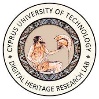 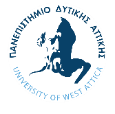 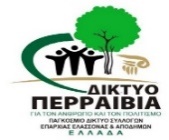 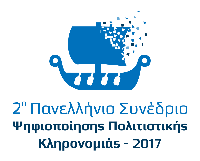 